ҠАРАР	                                                                                         ПОСТАНОВЛЕНИЕ  14 июль  2020 й.                              №  27                               14 июля  2020 г.Общие положения1.1. Настоящее   Положение  определяет   общие требования к организации деятельности добровольной пожарной охраны сельского поселения Бекешевский   сельсовет муниципального района Баймакский район Республики Башкортостан (далее — поселение) и регламентирует  создание подразделений добровольной пожарной охраны (далее — ДПО) независимо от наличия подразделений Государственной противопожарной службы (далее — ГПС) или ведомственной пожарной охраны.1.2. В своей деятельности подразделения ДПО руководствуются Конституцией Российской Федерации, федеральными законами, указами Президента Российской Федерации, законами и иными нормативными правовыми актами органов государственной власти области, органов местного самоуправления и настоящим Положением.1.3. Привлечение подразделений ДПО к тушению пожаров осуществляется на основании утвержденных планов привлечения сил и средств в порядке, предусмотренном действующим законодательством.Организация деятельности ДПО2.1. Подразделение организует деятельность в соответствии с действующим законодательством и настоящим Положением, согласованным с Федеральной противопожарной службой (далее — ФПС).2.2. Подразделения (дружины, команды) ДПО по охране поселения создаются в населенных пунктах, в которых отсутствуют другие виды пожарной охраны, а время прибытия подразделений муниципальной пожарной охраны превышает 10 мин.2.3. Подразделения ДПО создаются в виде дружин и команд, которые могут быть муниципальными или объектовыми и входят в систему обеспечения пожарной безопасности соответствующего городского (сельского) поселения.Дружина осуществляет деятельность без использования пожарных машин.Команда осуществляет деятельность с использованием пожарных машин.2.4. Команды могут подразделяться на разряды:первый — с круглосуточным дежурством добровольных пожарных в составе дежурного караула (боевого расчета) в специальном здании (помещении);второй — с круглосуточным дежурством только водителей пожарных машин и нахождением остальных добровольных пожарных из состава дежурного караула (боевого расчета) по месту работы (учебы) или месту жительства;третий — с нахождением всех добровольных пожарных из состава дежурного караула (боевого расчета) по месту работы (учебы) или месту жительства.2.5. Подразделения ДПО создаются, реорганизуются и ликвидируются по решению главы (администрации) поселения.2.6. Глава (администрации) поселения в течение 10 дней информирует подразделение ФПС, в районе выезда которого находится соответствующее поселение, о создании, реорганизации и ликвидации подразделения ДПО.2.7. Количество подразделений ДПО и их структура устанавливаются главой (администрации) поселения по согласованию с начальником подразделения ФПС.2.8. Начальник подразделения ДПО назначается главой (администрации) поселения по согласованию с руководителем подразделения ФПС.Основные задачи3.1. На подразделения ДПО возлагаются следующие основные задачи:участие в предупреждении пожаров;участие в тушении пожаров.3.2. В соответствии с возложенными задачами подразделения ДПО осуществляют следующие основные функции:контролируют соблюдение требований пожарной безопасности в населенных пунктах (организациях);принимают участие в обучении детей дошкольного и школьного возраста, учащихся образовательных учреждений, работоспособного населения и пенсионеров мерам пожарной безопасности, а также в осуществлении их подготовки к действиям при возникновении пожара;проводят противопожарную пропаганду;принимают участие в службе пожарной охраны.Порядок создания подразделений ДПО ирегистрации добровольных пожарных4.1. Подразделения ДПО комплектуются добровольными пожарными.4.2. В добровольные пожарные принимаются на добровольной основе в индивидуальном порядке граждане, способные по своим деловым и моральным качествам, а также по состоянию здоровья исполнять обязанности, связанные с предупреждением и (или) тушением пожаров.4.3. Отбор граждан в добровольные пожарные подразделения ДПО поселения осуществляется главой (администрации) поселения.4.4. Для участия в отборе граждане подают письменное заявление на имя главы (администрации) поселения.4.5. По результатам отбора в течение 30 дней со дня подачи заявления орган местного самоуправления принимает решение о принятии гражданина в добровольные пожарные или об отказе гражданину в приеме в добровольные пожарные. Граждане, принятые в добровольные пожарные, регистрируются в Реестре добровольных пожарных подразделения ДПО поселения (приложение).4.6. Порядок ведения и хранения Реестра, а также передачи содержащихся в нем сведений в подразделение ФПС устанавливает глава (администрации) поселения по согласованию с руководителем подразделения ФПС.4.7. Администрация поселения организует первоначальную подготовку добровольных пожарных. Первоначальная подготовка добровольных пожарных осуществляется на безвозмездной основе на базе подразделения ФПС.4.8. Основанием для исключения гражданина из числа добровольных пожарных является:личное заявление;несоответствие квалификационным требованиям, установленным для добровольных пожарных;состояние здоровья, не позволяющее работать в пожарной охране;систематическое невыполнение установленных требований, а также самоустранение от участия в деятельности подразделения пожарной охраны;совершение действий, несовместимых с пребыванием в ДПО.4.9. Добровольным пожарным предоставляется право:участвовать в деятельности по обеспечению пожарной безопасности на территории поселения;проверять противопожарное состояние объектов или их отдельных участков на соответствующей территории поселения;нести службу (дежурство) в подразделениях ФПС;проникать в места распространения (возможного распространения) пожаров и их опасных проявлений.4.10. На добровольных пожарных возлагаются обязанности:обладать необходимыми пожарно-техническими знаниями в объеме, предусмотренном программой первоначальной подготовки добровольных пожарных;соблюдать меры пожарной безопасности;выполнять требования, предъявляемые к добровольным пожарным;участвовать в деятельности пожарной охраны;осуществлять дежурство в подразделениях пожарной охраны в соответствии с графиком, утвержденным главой (администрации) поселения по согласованию с руководителем подразделения ФПС;соблюдать установленный порядок несения службы в подразделениях пожарной охраны, дисциплину и правила охраны труда;бережно относиться к имуществу пожарной охраны, содержать в исправном состоянии пожарно-техническое вооружение и оборудование.4.11. По согласованию с начальником подразделения ФПС организуется и осуществляется последующая подготовка добровольных пожарных с привлечением специалистов подразделения ФПС.Подготовка осуществляется в подразделении ДПО, а также может проводиться на ежегодных учебных сборах в подразделениях ФПС.4.12. Программа последующей подготовки добровольных пожарных разрабатывается начальником подразделения ДПО и утверждается начальником подразделения ФПС.4.13. Для организации дежурства команды делятся не менее чем на четыре дежурных караула в населенных пунктах и по числу рабочих смен в организациях.4.14. Дежурные караулы команд возглавляются начальниками из числа наиболее подготовленных добровольных пожарных.4.15. Порядок несения службы в дружинах определяется ее начальником по согласованию с начальником подразделения ФПС исходя из обеспечения реализации в полном объеме поставленных задач.4.16. Для своевременного реагирования на пожары начальником подразделения ДПО по согласованию с руководителем подразделения ФПС определяются порядок сбора добровольных пожарных и способ их доставки к месту пожара.4.17. Подразделения ДПО в обязательном порядке привлекаются к проведению пожарно-тактических учений (занятий).4.18. Учет фактического времени несения службы (дежурства) добровольными пожарными в подразделениях пожарной охраны, а также проведения мероприятий по предупреждению пожаров осуществляется начальником подразделения ДПО.4.19. Администрацией поселения в соответствии с действующим законодательством Российской Федерации подразделению ДПО могут предоставляться в безвозмездное пользование здания (помещения), необходимые для осуществления его деятельности.4.20. Добровольные пожарные, принимающие непосредственное участие в тушении пожаров, обеспечиваются специальной одеждой и снаряжением.4.21. По согласованию с ФПС могут устанавливать единые образцы удостоверений и форму одежды для добровольных пожарных.Башҡортостан Республикаһы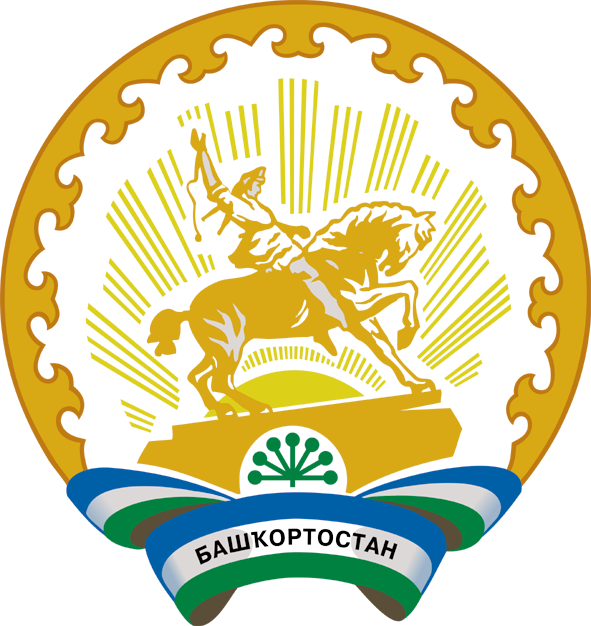 Республика БашкортостанБашҡортостан РеспубликаһыныңТуймазы районы муниципаль районының Бишҡурай ауыл советыауыл биләмәһе башлығы452793, Бишҡурай ауылы,Совет урамы, 5АТел. 8(34782) 34-3-41, 34-3-85Глава сельского поселенияБишкураевский сельсоветмуниципального районаТуймазинский районРеспублики Башкортостан452793, село Бишкураево,ул.Советская, 5АТел. 8(34782) 34-3-41, 34-3-85